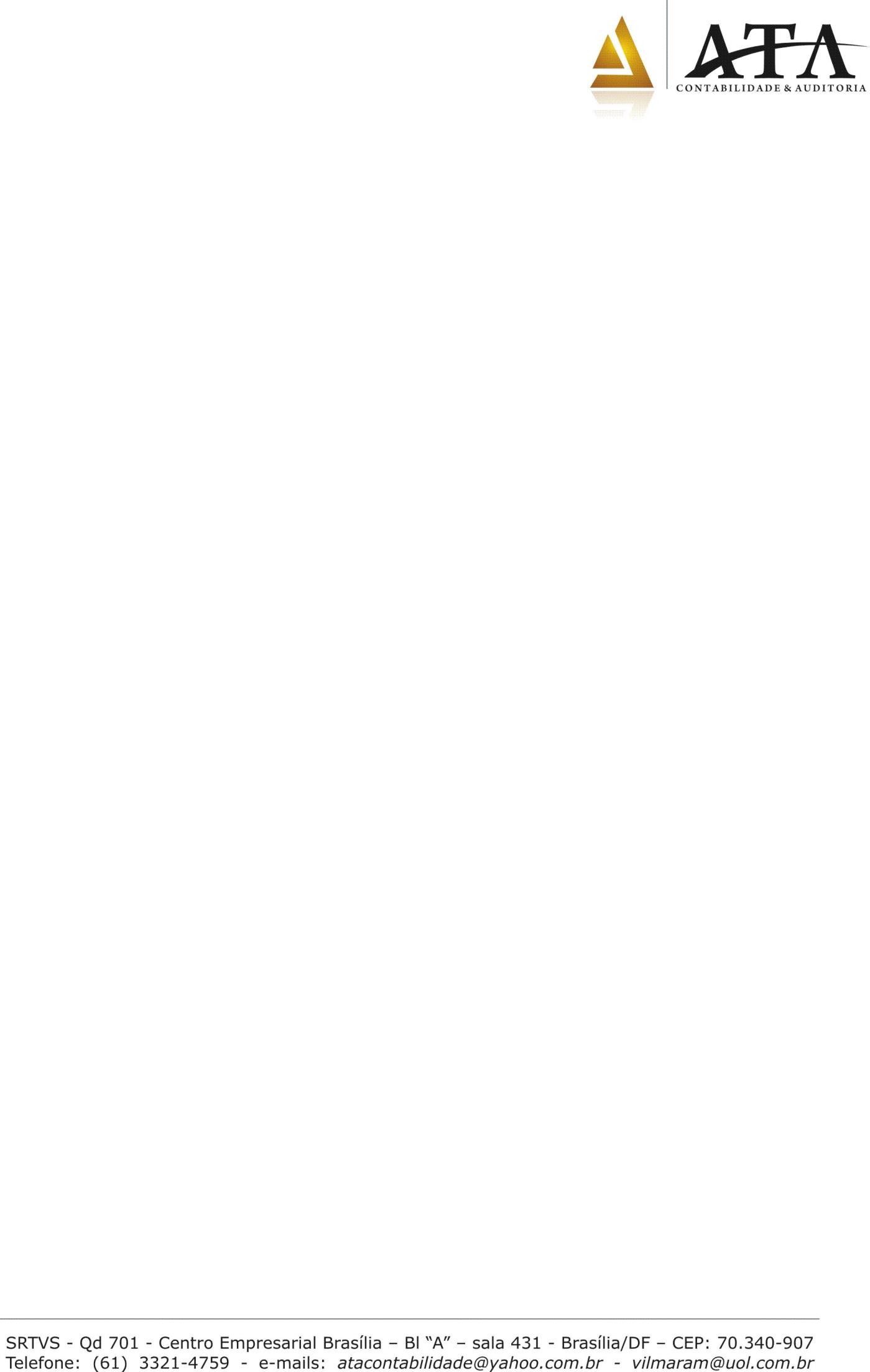 RELATÓRIO CONTÁBIL CAU-BR Nº 52/2016ATA Contabilidade e Auditoria Ltda CRC-DF Nº 485Assessoria Contábil e Financeira do CAU-BRA:  Comissão de Finanças do CAU BRASSUNTO: Balancete do 2º Trimestre de 2016.Após análise do Balancete do 2º trimestre de 2016 do CAU MS, passamos a demonstrar a situação orçamentária, financeira e patrimonial, conforme demonstrado abaixo:- DA EXECUÇÃO ORÇAMENTÁRIADA RECEITAA receita arrecadada até o mês de junho de 2016 atingiu o valor de R$ 1.303.321,37 que corresponde a 43,44% da Receita Corrente que é de R$ 3.000.000,00 e de 38,33% da Receita Orçamentária de 2016 que é de R$ 3.400.000,00.DA DESPESAA despesa realizada até o mês de junho de 2016 atingiu o valor de R$ 1.131.428,26, que corresponde a 33,28% da Proposta Orçamentária de 2016, que é de R$ 3.400.000,00.RESULTADO ORÇAMENTÁRIOComparando a Receita Arrecadada com a Despesa Realizada até o mês de junho de 2016, constatou-se um Superávit Orçamentário no valor de R$ 171.893,11 do valor arrecadado até o mês de junho de 2016.- SALDO DISPONÍVELO saldo disponível que passou para o mês de julho de 2016 foi de R$ 1.136.639,00 que está demonstrado no Balanço Patrimonial do mês de junho de 2016.RESULTADO FINANCEIRONa análise procedida no Balanço Patrimonial do mês de junho de 2016, verificou-se que o CAU MS passou com um Superávit Financeiro no valor de R$ 827.592,69.– RESULTADO PATRIMONIALO CAU MS apresentou até o mês de junho de 2016, um Superávit Patrimonial no valor de R$ 314.350,46, conforme demonstrado abaixo:Variação Patrimonial Aumentativa ..................................................................	R$ 1.546.395,58(-) Variação Patrimonial Diminutiva .................................................................	R$ (1.232.045,12)(=) Superávit Patrimonial acumulado até junho de 2016 ...........................	R$	314.350,46 5.00 - DOS EXTRATOS BANCÁRIOSProcedemos a conferência de todos os extratos bancários com os saldos do livro razão, na data de 31 de junho de 2016, e não constatamos nenhuma divergência.6.00 – DA CONFERÊNCIA DOS BALANÇOSApós análise e conferência da Balancete do 2º Trimestre de 2016, não constatamos nenhuma impropriedade.COMPARATIVO RECEITA/DESPESA – 2015/2016Conforme demonstrado no Siscont.Net, o comportamento da receita e despesa de 2016 comparada com 2015 foi a seguinte:A receita arrecadada até o 2º trimestre de 2016 foi inferior à receita arrecadada no mesmo  período de 2015 em R$ 58.165,81 correspondente a uma redução de 4,27%;A despesa realizada até o 2º trimestre de 2016 foi superior à despesa realizada no mesmo período de 2015 em R$ 164.916,46, correspondente a um aumento de 17,06%.8.00 – COTA PARTE CAU BRConforme demonstrado na receita arrecadada do CAU BR até o mês de junho de 2016, o repasse da cota parte do CAU MS foi de R$ 312.334,80.Ao analisarmos o demonstrativo da receita do CAU MS até o mês de junho de 2016, constatamos que os valores estão compatíveis os transferidos para o CAU BR, tendo em vista que o valor recebido pelo CAU MS, correspondente a 80,00% foi de R$ 1.245.950,74.– CONFRONTO SALDO PATRIMONIAL – SISCONT.NET/SISPA.NETNão foi possível compatibilizar os saldos das contas do sistema patrimonial (Siscont.Net) com o inventário patrimonial (Sispat.Net), tendo em vista que não foi possível acessar o Sispat.Net do CAU-MS.Recomendação:Solicitar ao CAU MS a senha para proceder a conferência dos valores do Siscont.Net com o Sispat.Net.- CONCLUSÃO:Tendo em vista que não constatamos nenhuma falha nos Balanços do CAU MS relativo ao 2º trimestre de 2016, informamos que os mesmos estão em condições de ser aprovados pela Comissão de Finanças e Plenário do CAU-BR.Brasília, 26 de julho de 2016.ATA Contabilidade e Auditoria LtdaCRC-DF Nº 485Assessoria Contábil e Financeira do CAU-BRVilmar Augusto de Medeiros